EXKUZE: HORAŽĎOVICE-„PROUD“ ENVICENTRUM                                                Podbranský mlýn                                                        Hrad RABÍ                              13. 9. 2018      18. 9. 2018      Dne 13. 9. 2018 a v úterý 18. 9. 2018  se třídy  4. A, 4. B, 7. A, 7. B vydaly na exkurzi do Horažďovic. Naše cesta nás zavedla  do envicentra  Podbranský mlýn, kde na nás již čekala lektorka. Společně jsme se vydali za odpady se skřítkem „ Nepořádníčkem“, abychom společně uklidili kouzelný les a zároveň se naučili základům třídění odpadu. Zajímavá byla i prohlídka místní přírodovědné stanice. Zde jsme měli možnost si pohladit chovaná zvířata. Po získaných znalostech jsme se ještě  zastavili na hradu Rabí. Počasí nám přálo, zmrzlina byla výborná, a proto jsme se jen velmi neradi vraceli do školy.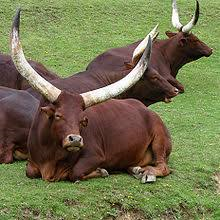                                                                                                     hrad Rabí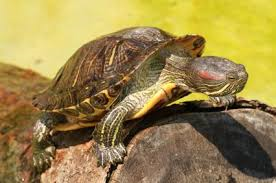 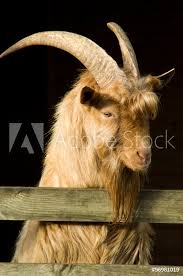 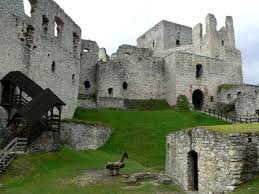 
-založen roku 1273 pány z Velhartic-chráněná kulturní památka-stojí nad řekou Otavou-obléhal Jan Žižka-přišel o druhé oko      Jan Žižka  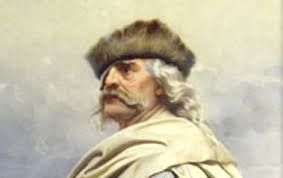 